Publicado en Madrid el 26/05/2020 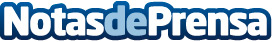 Normativa sobre reciclaje y materias peligrosas en los buquesEl Clúster Marítimo Español celebra una nueva jornada online, dónde Bureau Veritas repasa la normativa relativa al reciclado y existencia de materias peligrosas en los buquesDatos de contacto:JoséHenríquez628269082Nota de prensa publicada en: https://www.notasdeprensa.es/normativa-sobre-reciclaje-y-materias Categorias: Nacional Ecología Nautica Logística Consumo Sector Marítimo http://www.notasdeprensa.es